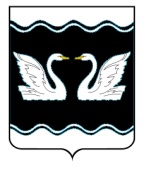 СОВЕТ ПРОЛЕТАРСКОГО СЕЛЬСКОГО ПОСЕЛЕНИЯКОРЕНОВСКОГО РАЙОНАРЕШЕНИЕот 00.08.2020 года										№ 00х. Бабиче-КореновскийО внесении изменений в решение Совета Пролетарского сельского поселения Кореновского района от 6 декабря 2019 года №20 «О бюджете Пролетарского сельского поселения Кореновского района на 2020 год»Совет Пролетарского сельского поселения Кореновского района р е ш и л:1. Внести изменения в решение Совета Пролетарского сельского поселения Кореновского района от 06 декабря 2019 года №20 «О бюджете Пролетарского сельского поселения Кореновского района на 2020 год» (с изменениями №39 от 13 января 2020 года, с изменениями №44 от 21 февраля 2020 года, с изменениями №48 от 10 апреля 2020 года, с изменениями №52 от 29 апреля 2020 года, с изменениями №54 от 29 мая 2020 года, с изменениями №60 от 23 июня 2020 года, с изменениями №65 от 07.08.2020 года).1. Пункт 1 подпункты 1,2,4 изложить в следующей редакции: «1.Утвердить основные характеристики бюджета Пролетарского сельского поселения Кореновского района (далее по тексту – местный бюджет) на 2020 год:в подпункте 2 слова и цифры «в сумме 31872,8 тысяч рублей» заменить словами и цифрами « 31872,8 тысяч рублей»;в подпункте 4 слова и цифры «дефицит местного бюджета поселения в сумме 3993,7 тысяч рублей» заменить словами и цифрами «дефицит бюджета поселения в сумме 3993,7 тысяч рублей». Дополнить предложением следующего содержания «Направить на покрытие дефицита бюджета Пролетарского сельского поселения Кореновского района источники внутреннего финансирования дефицита бюджета в сумме 3993,7 тысяч рублей»;Изложить в новой редакции (приложения № 1-5).2. Настоящее решение подлежит официальному опубликованию и размещению на официальном сайте Пролетарского сельского поселения Кореновского района в информационно-телекоммуникационной сети «Интернет». 3.Решение вступает в силу после его официального опубликования.Глава Пролетарского сельского поселенияКореновского района		              М.И. Шкарупелова